COUNTYCOUNTYCOUNTYITEM NO.PARCELNAMENAMENAMENAMENAMEPROJECT NO.PROJECT NO.PROJECT NO.FEDERAL PROJECT NUMBERFEDERAL PROJECT NUMBERPROJECTPROJECTPROJECTPROJECTPROJECTORIGIN (Address)ORIGIN (Address)DISTANCEDISTANCEDESTINATION (Address)DESTINATION (Address)I certify the items listed herein are my personal property that all items must actually be relocated and I must certify that all items were actually moved to the above location to process my claim for payment. If at the time of the move the inventory deviates to any significant extent from this list, the agreed amount must be revised accordingly before payment can be made. I understand that any arrangement with a commercial mover is between me and the moving company, not the Transportation Cabinet. I further agree that the mover may submit the bill for this move directly to the Transportation Cabinet, Division of Right of Way for payment.I certify the items listed herein are my personal property that all items must actually be relocated and I must certify that all items were actually moved to the above location to process my claim for payment. If at the time of the move the inventory deviates to any significant extent from this list, the agreed amount must be revised accordingly before payment can be made. I understand that any arrangement with a commercial mover is between me and the moving company, not the Transportation Cabinet. I further agree that the mover may submit the bill for this move directly to the Transportation Cabinet, Division of Right of Way for payment.I certify the items listed herein are my personal property that all items must actually be relocated and I must certify that all items were actually moved to the above location to process my claim for payment. If at the time of the move the inventory deviates to any significant extent from this list, the agreed amount must be revised accordingly before payment can be made. I understand that any arrangement with a commercial mover is between me and the moving company, not the Transportation Cabinet. I further agree that the mover may submit the bill for this move directly to the Transportation Cabinet, Division of Right of Way for payment.I certify the items listed herein are my personal property that all items must actually be relocated and I must certify that all items were actually moved to the above location to process my claim for payment. If at the time of the move the inventory deviates to any significant extent from this list, the agreed amount must be revised accordingly before payment can be made. I understand that any arrangement with a commercial mover is between me and the moving company, not the Transportation Cabinet. I further agree that the mover may submit the bill for this move directly to the Transportation Cabinet, Division of Right of Way for payment.I certify the items listed herein are my personal property that all items must actually be relocated and I must certify that all items were actually moved to the above location to process my claim for payment. If at the time of the move the inventory deviates to any significant extent from this list, the agreed amount must be revised accordingly before payment can be made. I understand that any arrangement with a commercial mover is between me and the moving company, not the Transportation Cabinet. I further agree that the mover may submit the bill for this move directly to the Transportation Cabinet, Division of Right of Way for payment.I certify the items listed herein are my personal property that all items must actually be relocated and I must certify that all items were actually moved to the above location to process my claim for payment. If at the time of the move the inventory deviates to any significant extent from this list, the agreed amount must be revised accordingly before payment can be made. I understand that any arrangement with a commercial mover is between me and the moving company, not the Transportation Cabinet. I further agree that the mover may submit the bill for this move directly to the Transportation Cabinet, Division of Right of Way for payment.I certify the items listed herein are my personal property that all items must actually be relocated and I must certify that all items were actually moved to the above location to process my claim for payment. If at the time of the move the inventory deviates to any significant extent from this list, the agreed amount must be revised accordingly before payment can be made. I understand that any arrangement with a commercial mover is between me and the moving company, not the Transportation Cabinet. I further agree that the mover may submit the bill for this move directly to the Transportation Cabinet, Division of Right of Way for payment.I certify the items listed herein are my personal property that all items must actually be relocated and I must certify that all items were actually moved to the above location to process my claim for payment. If at the time of the move the inventory deviates to any significant extent from this list, the agreed amount must be revised accordingly before payment can be made. I understand that any arrangement with a commercial mover is between me and the moving company, not the Transportation Cabinet. I further agree that the mover may submit the bill for this move directly to the Transportation Cabinet, Division of Right of Way for payment.I certify the items listed herein are my personal property that all items must actually be relocated and I must certify that all items were actually moved to the above location to process my claim for payment. If at the time of the move the inventory deviates to any significant extent from this list, the agreed amount must be revised accordingly before payment can be made. I understand that any arrangement with a commercial mover is between me and the moving company, not the Transportation Cabinet. I further agree that the mover may submit the bill for this move directly to the Transportation Cabinet, Division of Right of Way for payment.I certify the items listed herein are my personal property that all items must actually be relocated and I must certify that all items were actually moved to the above location to process my claim for payment. If at the time of the move the inventory deviates to any significant extent from this list, the agreed amount must be revised accordingly before payment can be made. I understand that any arrangement with a commercial mover is between me and the moving company, not the Transportation Cabinet. I further agree that the mover may submit the bill for this move directly to the Transportation Cabinet, Division of Right of Way for payment.Displaced PersonDisplaced PersonDisplaced PersonDisplaced PersonDisplaced PersonDateDate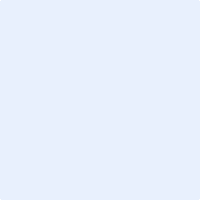 